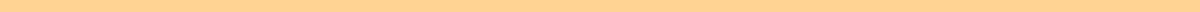 SEO Report GeneratorReport Date: [Current Date]Reporting Period: [Date Range]Executive SummaryOverview: Summarize the key findings, overall SEO health, and performance of the website over the reporting period. Highlight significant changes in traffic, rankings, and any major SEO initiatives undertaken.Key Achievements:Increased organic traffic by X%.Improved rankings for key target keywords.Successfully implemented technical SEO improvements (e.g., page speed optimization).Areas for Improvement:Reduce high bounce rates on key landing pages.Address missing alt tags and broken links found in the audit.Enhance content quality on underperforming pages.1. Traffic AnalysisTotal Organic Traffic: Provide the total number of organic sessions, users, and page views. Compare these numbers with the previous period and explain significant changes.Traffic Sources: Break down traffic by source (organic, referral, direct, paid, social) to show how visitors are finding the site.Top Performing Pages: List the pages that receive the most traffic and discuss why they perform well.Visuals:Line graph of traffic trends over time.Pie chart of traffic sources.2. Keyword PerformanceTop Ranking Keywords: List keywords that rank in the top 10, including their current position, search volume, and previous position.Keyword Gains and Losses: Highlight keywords that have improved in ranking and those that have dropped, providing insights into possible reasons.Visuals:Table of top keywords with rankings and changes.3. On-Page SEO ElementsMeta Tags Analysis: Review effectiveness of title tags and meta descriptions. Headings and Content Analysis: Evaluate use of H1 and H2 tags, keyword density, and content relevance. Images and Alt Text: Assess image optimization and alt text usage.4. Technical SEOSite Speed: Report on load times for desktop and mobile. Mobile Usability: Discuss mobile responsiveness and any issues affecting mobile users. Site Errors: Detail any 404 errors, broken links, or crawl errors identified.Visuals:Screenshots of site speed scores from tools like Google PageSpeed Insights.5. Backlink AnalysisTotal Backlinks and Referring Domains: Provide counts and compare with previous periods. New and Lost Backlinks: Identify newly acquired backlinks and those that were lost, discussing their potential impact. Link Quality: Analyze the authority and relevance of linking domains.Visuals:Bar chart showing the trend of backlinks over time.6. Competitor AnalysisCompetitor Rankings: Compare keyword rankings with main competitors. Competitor Site Features: Discuss any notable site features or content strategies used by competitors.7. Recommendations and Action ItemsShort-Term Actions: Immediate steps to address any critical issues identified in the report. Long-Term Strategy: Strategic initiatives to improve overall SEO performance, such as content development, link building campaigns, or technical optimizations.ConclusionSummarize the overall health of the website's SEO and reinforce the importance of the recommended actions. Emphasize the anticipated benefits of implementing these strategies.This structured format helps to clearly communicate the findings of an SEO audit and provides a clear roadmap for future efforts to enhance the website's search engine performance.